Copy and paste this graphic into your email signature. 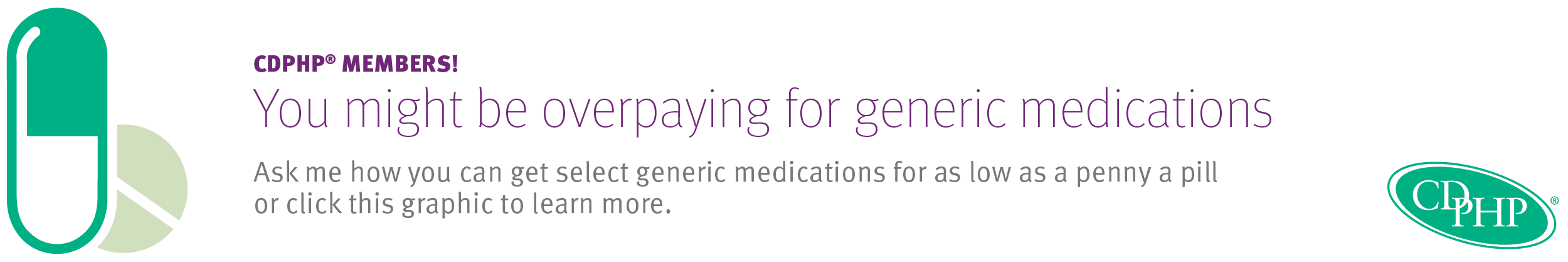 